主 题 党 日 记 录主要议题党课学习： 科技创新助力强国之梦党课学习： 科技创新助力强国之梦党课学习： 科技创新助力强国之梦时间2023.2.22地点现代交通中心7850主持人张晓飞记录人申静怡应到人数10人实到人数10人缺席名单及原因无无无缺席人员补课情况                           无                           无                           无支部书记张晓飞讲授党课——科技创新助力强国之梦。张晓飞老师带领支部党员师生学习党课科技创新助力强国之梦这一专题。主要介绍了我国近年来的科研发展、科研成果和科研应用，科技创新给我们生活的带来便利。让支部成员学习“科技兴则国兴，科技强则国强”的理念，并强调支部成员往后要努力在创新方面实现自己的价值。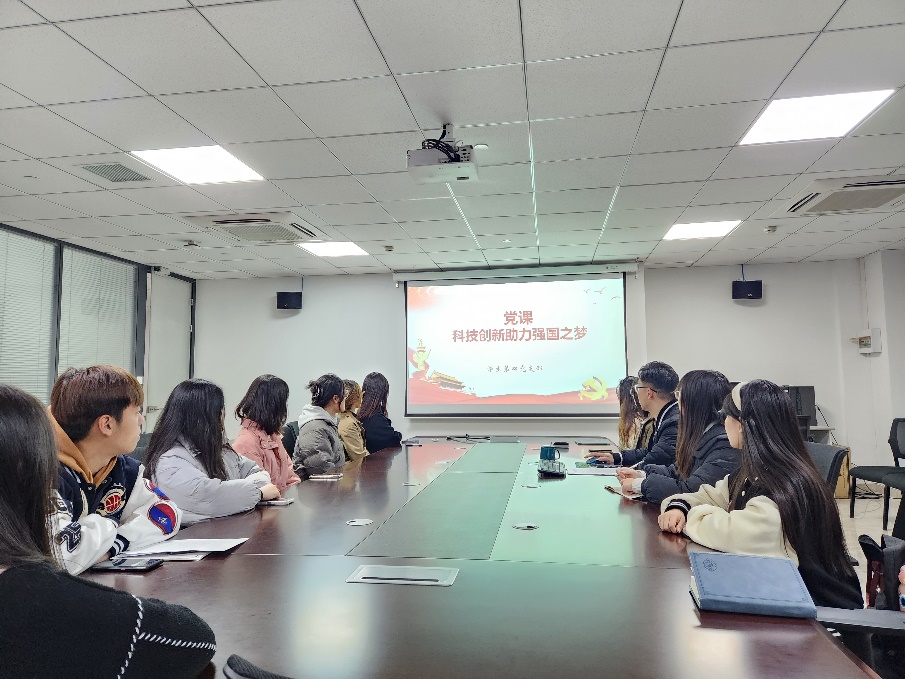 二、每位支部成员发表自己对科技创新助力强国之梦专题学习后的感悟。潘依乐：科技兴则民族兴，科技强则国家强，面向世界科技前沿，走中国特色自主创新发展道路，创新是引领发展的第一动力，经过40年的改革开放科技创新，中国的科技创新已经走了很长的路，也取得了很好的成就，见证了这条路上的努力与付出。中国的强国之梦依托于科技创新，同时也引领着科技创新向着更快更好去发展。陈梦婷：党的二十大报告强调要“加快构建新发展格局，着力推动高质量发展”，对加强现代化经济体系提出“三个着力”的要求，即“着力提高全要素生产率，着力提升产业链供应链韧性和安全水平，着力推进城乡融合和区域协调发展，推动经济实现质的有效提升和量的合理增长。”现代化强国对科技创新治理体系的现代化明确了“提升国家创新体系整体效能”的新目标新要求。应对具有先发优势的关键技术和引领未来发展的基础前沿技术开展有组织科研，大幅提升体系化的攻关能力，在若干重要领域尽快形成竞争优势、赢得战略主动。当代青年科技人员必将抓住历史机遇，奋力创新、勇做创新先锋，这既是时代召唤又是不可推卸的历史使命。刘诗钰：近年来，我国科技体制改革步伐加快，人才评价、科技成果转化、科研诚信、科研管理等方面的政策不断出台，让各类创新主体迸发强劲活力。作为当代大学生，青年人最具创新潜能，他们有理想、有本领、有担当，国家就有前途，民族就有希望。我们要激发青年科技工作者胸怀报国富民之志、传承老一辈科学家勇攀高峰、敢为人先的攻坚精神，中国科技创新就能不断筑牢强国之基。科技创新大潮澎湃，千帆竞发勇进者胜。激发科技创新的力量，不仅仅是科技界的事，还需要全社会的共同努力。我们要营造全社会崇尚知识、热爱科学、尊重人才的氛围，让当科学家成为无数中国孩子的梦想，让科技工作成为富有吸引力的工作，未来祖国的科技天地必然群英荟萃，未来科学的浩瀚星空必然群星闪耀。申静怡：政府工作报告提出，过去五年，科技创新成果丰硕。全社会研发经费投入强度从2.1%提高到2.5%以上，科技进步贡献率提高到60%以上，但是创新支撑发展能力不断增强。作为即将踏入社会的我们，要提升创新能力，不断钻研新知识，学无止境，朝着自己的目标前进。汤辰玉：通过本次支部党课学习，我真切地感受到中国作为一个科技强国、创新强国、责任强国的泱泱风采，科技兴则国兴，科技强则国强，科技点燃中国梦。重视科技发展才能实现强国梦，才能屹立于世界民族之林。如今，中国科技创新的巨轮正在向着实现高水平科技自立自强、建设世界科技强国的目标全速前进。作为当代青年大学生，我们应该以更加优异的姿态投入到我们的工作中、生活中，成为建设这个新时代的一名坚定的奋斗者和奉献者。周磊：21世纪的今日，现代科技已渗透到我们生活的方方面面，并改变。影响着人们的生活。应对日新月异的现代科技，我们必须全面提高自身素质，与飞速发展的.科技共同提高。科学技术是第一生产力。人类社会的提高离不开科学技术的提高我们作为祖国的未来、民族的期望，应当树立远大的梦想，因为仅有具有远大梦想的青年才能肩负起建设祖国的重任。梦想的达成需要历经坎坷，但只要我们埋头苦干，不抛弃，不放弃，就必须能取得成功。科学技术是一个国家强弱的标志。时代在发展，科技在提高，我们唯有不断探索。不断创新，才能紧跟时代的步伐，不被时代所抛弃，而探索就是永无止境的追求。科学技术的飞速发展对我们青年提出了新的要求那就是实践。实践的成功须以顽强坚韧的精神为动力，所以我们应当培养不屈不挠的精神。另外，实践还需要必须的知识做基础，所以我们必须把握青春，努力学习。此刻，人与人之间的竞争变得越来越激烈。竞争能推动人类礼貌的创造，能使真正的人才脱颖而出，但参与竞争必须具备顽强的斗志和良好的心理承受本事。我们仅有学会竞争。敢于竞争，才能适应这个科技爆炸的时代，不被它无情地淘汰。科技正在提高，我们应当和着科技提高的旋律，用青春的力量谱写出一个个动人的音符：我们要与科技共提高。周怡慧：科技是第一生产力，创新是引领发展的第一动力，是一个民族进步的灵魂，是一个国家兴旺发达的不竭动力，中国的科技发展不能一味的依靠引进国外先进设备，要在科技上有所建树、有所创新才能在现代化社会上有立足之地；才能让中国在世界舞台上有话语权、更加强大；才能实现中华民族的崛起！科技创新助力强国之梦，科技创新是中国式现代化的必由之路，科技创新的同时也需要人才的培养，“科技引领未来，创新驱动发展”，同时人才的培育是科技创新未来发展的潜力和核心，所以推动科技、创新、人才三方面的发展，中国才能更加富强、更有底气！边思琪：科学技术是一个国家强弱的标志。时代在发展，科技在提高，我们唯有不断探索。不断创新，才能紧跟时代的步伐，不被时代所抛弃。而探索就是永无止境的追求，鲁迅先生曾说：不满是向上的车轮，能够载着不自满的人类向前进。这教育我们不论什么时候都不能自满，要一向坚持谦逊的态度，不懈追求完美。科学技术的飞速发展对我们青少年提出了新的要求那就是实践。实践的成功须以顽强坚韧的精神为动力，所以我们应当培养不屈不挠的精神。另外，实践还需要必须的知识做基础，所以我们必须把握青春，努力学习。李豪：人才是科技发展的核心，重视人才才能助力科技腾飞。中国是一个具有14亿人口的大国，无数的先辈为华夏文明的开创发展做出了巨大的贡献。从蔡伦到张仲景，从郭守敬到徐光启，再到近代的钱学森，袁隆平。他们或为救死扶伤，或为天文历法，或为大国铸剑，或为饥饿冷暖，他们用自己的青春汗水去创新，去钻研，去为生产力发展做出自己的贡献。他们是时代最耀眼的星光，用自己的智慧去书写时代最浓墨重彩的一笔。而重视人才也是历朝历代最核心的话题，人才就是生产力，人才就是发展的核心。支部书记张晓飞讲授党课——科技创新助力强国之梦。张晓飞老师带领支部党员师生学习党课科技创新助力强国之梦这一专题。主要介绍了我国近年来的科研发展、科研成果和科研应用，科技创新给我们生活的带来便利。让支部成员学习“科技兴则国兴，科技强则国强”的理念，并强调支部成员往后要努力在创新方面实现自己的价值。二、每位支部成员发表自己对科技创新助力强国之梦专题学习后的感悟。潘依乐：科技兴则民族兴，科技强则国家强，面向世界科技前沿，走中国特色自主创新发展道路，创新是引领发展的第一动力，经过40年的改革开放科技创新，中国的科技创新已经走了很长的路，也取得了很好的成就，见证了这条路上的努力与付出。中国的强国之梦依托于科技创新，同时也引领着科技创新向着更快更好去发展。陈梦婷：党的二十大报告强调要“加快构建新发展格局，着力推动高质量发展”，对加强现代化经济体系提出“三个着力”的要求，即“着力提高全要素生产率，着力提升产业链供应链韧性和安全水平，着力推进城乡融合和区域协调发展，推动经济实现质的有效提升和量的合理增长。”现代化强国对科技创新治理体系的现代化明确了“提升国家创新体系整体效能”的新目标新要求。应对具有先发优势的关键技术和引领未来发展的基础前沿技术开展有组织科研，大幅提升体系化的攻关能力，在若干重要领域尽快形成竞争优势、赢得战略主动。当代青年科技人员必将抓住历史机遇，奋力创新、勇做创新先锋，这既是时代召唤又是不可推卸的历史使命。刘诗钰：近年来，我国科技体制改革步伐加快，人才评价、科技成果转化、科研诚信、科研管理等方面的政策不断出台，让各类创新主体迸发强劲活力。作为当代大学生，青年人最具创新潜能，他们有理想、有本领、有担当，国家就有前途，民族就有希望。我们要激发青年科技工作者胸怀报国富民之志、传承老一辈科学家勇攀高峰、敢为人先的攻坚精神，中国科技创新就能不断筑牢强国之基。科技创新大潮澎湃，千帆竞发勇进者胜。激发科技创新的力量，不仅仅是科技界的事，还需要全社会的共同努力。我们要营造全社会崇尚知识、热爱科学、尊重人才的氛围，让当科学家成为无数中国孩子的梦想，让科技工作成为富有吸引力的工作，未来祖国的科技天地必然群英荟萃，未来科学的浩瀚星空必然群星闪耀。申静怡：政府工作报告提出，过去五年，科技创新成果丰硕。全社会研发经费投入强度从2.1%提高到2.5%以上，科技进步贡献率提高到60%以上，但是创新支撑发展能力不断增强。作为即将踏入社会的我们，要提升创新能力，不断钻研新知识，学无止境，朝着自己的目标前进。汤辰玉：通过本次支部党课学习，我真切地感受到中国作为一个科技强国、创新强国、责任强国的泱泱风采，科技兴则国兴，科技强则国强，科技点燃中国梦。重视科技发展才能实现强国梦，才能屹立于世界民族之林。如今，中国科技创新的巨轮正在向着实现高水平科技自立自强、建设世界科技强国的目标全速前进。作为当代青年大学生，我们应该以更加优异的姿态投入到我们的工作中、生活中，成为建设这个新时代的一名坚定的奋斗者和奉献者。周磊：21世纪的今日，现代科技已渗透到我们生活的方方面面，并改变。影响着人们的生活。应对日新月异的现代科技，我们必须全面提高自身素质，与飞速发展的.科技共同提高。科学技术是第一生产力。人类社会的提高离不开科学技术的提高我们作为祖国的未来、民族的期望，应当树立远大的梦想，因为仅有具有远大梦想的青年才能肩负起建设祖国的重任。梦想的达成需要历经坎坷，但只要我们埋头苦干，不抛弃，不放弃，就必须能取得成功。科学技术是一个国家强弱的标志。时代在发展，科技在提高，我们唯有不断探索。不断创新，才能紧跟时代的步伐，不被时代所抛弃，而探索就是永无止境的追求。科学技术的飞速发展对我们青年提出了新的要求那就是实践。实践的成功须以顽强坚韧的精神为动力，所以我们应当培养不屈不挠的精神。另外，实践还需要必须的知识做基础，所以我们必须把握青春，努力学习。此刻，人与人之间的竞争变得越来越激烈。竞争能推动人类礼貌的创造，能使真正的人才脱颖而出，但参与竞争必须具备顽强的斗志和良好的心理承受本事。我们仅有学会竞争。敢于竞争，才能适应这个科技爆炸的时代，不被它无情地淘汰。科技正在提高，我们应当和着科技提高的旋律，用青春的力量谱写出一个个动人的音符：我们要与科技共提高。周怡慧：科技是第一生产力，创新是引领发展的第一动力，是一个民族进步的灵魂，是一个国家兴旺发达的不竭动力，中国的科技发展不能一味的依靠引进国外先进设备，要在科技上有所建树、有所创新才能在现代化社会上有立足之地；才能让中国在世界舞台上有话语权、更加强大；才能实现中华民族的崛起！科技创新助力强国之梦，科技创新是中国式现代化的必由之路，科技创新的同时也需要人才的培养，“科技引领未来，创新驱动发展”，同时人才的培育是科技创新未来发展的潜力和核心，所以推动科技、创新、人才三方面的发展，中国才能更加富强、更有底气！边思琪：科学技术是一个国家强弱的标志。时代在发展，科技在提高，我们唯有不断探索。不断创新，才能紧跟时代的步伐，不被时代所抛弃。而探索就是永无止境的追求，鲁迅先生曾说：不满是向上的车轮，能够载着不自满的人类向前进。这教育我们不论什么时候都不能自满，要一向坚持谦逊的态度，不懈追求完美。科学技术的飞速发展对我们青少年提出了新的要求那就是实践。实践的成功须以顽强坚韧的精神为动力，所以我们应当培养不屈不挠的精神。另外，实践还需要必须的知识做基础，所以我们必须把握青春，努力学习。李豪：人才是科技发展的核心，重视人才才能助力科技腾飞。中国是一个具有14亿人口的大国，无数的先辈为华夏文明的开创发展做出了巨大的贡献。从蔡伦到张仲景，从郭守敬到徐光启，再到近代的钱学森，袁隆平。他们或为救死扶伤，或为天文历法，或为大国铸剑，或为饥饿冷暖，他们用自己的青春汗水去创新，去钻研，去为生产力发展做出自己的贡献。他们是时代最耀眼的星光，用自己的智慧去书写时代最浓墨重彩的一笔。而重视人才也是历朝历代最核心的话题，人才就是生产力，人才就是发展的核心。支部书记张晓飞讲授党课——科技创新助力强国之梦。张晓飞老师带领支部党员师生学习党课科技创新助力强国之梦这一专题。主要介绍了我国近年来的科研发展、科研成果和科研应用，科技创新给我们生活的带来便利。让支部成员学习“科技兴则国兴，科技强则国强”的理念，并强调支部成员往后要努力在创新方面实现自己的价值。二、每位支部成员发表自己对科技创新助力强国之梦专题学习后的感悟。潘依乐：科技兴则民族兴，科技强则国家强，面向世界科技前沿，走中国特色自主创新发展道路，创新是引领发展的第一动力，经过40年的改革开放科技创新，中国的科技创新已经走了很长的路，也取得了很好的成就，见证了这条路上的努力与付出。中国的强国之梦依托于科技创新，同时也引领着科技创新向着更快更好去发展。陈梦婷：党的二十大报告强调要“加快构建新发展格局，着力推动高质量发展”，对加强现代化经济体系提出“三个着力”的要求，即“着力提高全要素生产率，着力提升产业链供应链韧性和安全水平，着力推进城乡融合和区域协调发展，推动经济实现质的有效提升和量的合理增长。”现代化强国对科技创新治理体系的现代化明确了“提升国家创新体系整体效能”的新目标新要求。应对具有先发优势的关键技术和引领未来发展的基础前沿技术开展有组织科研，大幅提升体系化的攻关能力，在若干重要领域尽快形成竞争优势、赢得战略主动。当代青年科技人员必将抓住历史机遇，奋力创新、勇做创新先锋，这既是时代召唤又是不可推卸的历史使命。刘诗钰：近年来，我国科技体制改革步伐加快，人才评价、科技成果转化、科研诚信、科研管理等方面的政策不断出台，让各类创新主体迸发强劲活力。作为当代大学生，青年人最具创新潜能，他们有理想、有本领、有担当，国家就有前途，民族就有希望。我们要激发青年科技工作者胸怀报国富民之志、传承老一辈科学家勇攀高峰、敢为人先的攻坚精神，中国科技创新就能不断筑牢强国之基。科技创新大潮澎湃，千帆竞发勇进者胜。激发科技创新的力量，不仅仅是科技界的事，还需要全社会的共同努力。我们要营造全社会崇尚知识、热爱科学、尊重人才的氛围，让当科学家成为无数中国孩子的梦想，让科技工作成为富有吸引力的工作，未来祖国的科技天地必然群英荟萃，未来科学的浩瀚星空必然群星闪耀。申静怡：政府工作报告提出，过去五年，科技创新成果丰硕。全社会研发经费投入强度从2.1%提高到2.5%以上，科技进步贡献率提高到60%以上，但是创新支撑发展能力不断增强。作为即将踏入社会的我们，要提升创新能力，不断钻研新知识，学无止境，朝着自己的目标前进。汤辰玉：通过本次支部党课学习，我真切地感受到中国作为一个科技强国、创新强国、责任强国的泱泱风采，科技兴则国兴，科技强则国强，科技点燃中国梦。重视科技发展才能实现强国梦，才能屹立于世界民族之林。如今，中国科技创新的巨轮正在向着实现高水平科技自立自强、建设世界科技强国的目标全速前进。作为当代青年大学生，我们应该以更加优异的姿态投入到我们的工作中、生活中，成为建设这个新时代的一名坚定的奋斗者和奉献者。周磊：21世纪的今日，现代科技已渗透到我们生活的方方面面，并改变。影响着人们的生活。应对日新月异的现代科技，我们必须全面提高自身素质，与飞速发展的.科技共同提高。科学技术是第一生产力。人类社会的提高离不开科学技术的提高我们作为祖国的未来、民族的期望，应当树立远大的梦想，因为仅有具有远大梦想的青年才能肩负起建设祖国的重任。梦想的达成需要历经坎坷，但只要我们埋头苦干，不抛弃，不放弃，就必须能取得成功。科学技术是一个国家强弱的标志。时代在发展，科技在提高，我们唯有不断探索。不断创新，才能紧跟时代的步伐，不被时代所抛弃，而探索就是永无止境的追求。科学技术的飞速发展对我们青年提出了新的要求那就是实践。实践的成功须以顽强坚韧的精神为动力，所以我们应当培养不屈不挠的精神。另外，实践还需要必须的知识做基础，所以我们必须把握青春，努力学习。此刻，人与人之间的竞争变得越来越激烈。竞争能推动人类礼貌的创造，能使真正的人才脱颖而出，但参与竞争必须具备顽强的斗志和良好的心理承受本事。我们仅有学会竞争。敢于竞争，才能适应这个科技爆炸的时代，不被它无情地淘汰。科技正在提高，我们应当和着科技提高的旋律，用青春的力量谱写出一个个动人的音符：我们要与科技共提高。周怡慧：科技是第一生产力，创新是引领发展的第一动力，是一个民族进步的灵魂，是一个国家兴旺发达的不竭动力，中国的科技发展不能一味的依靠引进国外先进设备，要在科技上有所建树、有所创新才能在现代化社会上有立足之地；才能让中国在世界舞台上有话语权、更加强大；才能实现中华民族的崛起！科技创新助力强国之梦，科技创新是中国式现代化的必由之路，科技创新的同时也需要人才的培养，“科技引领未来，创新驱动发展”，同时人才的培育是科技创新未来发展的潜力和核心，所以推动科技、创新、人才三方面的发展，中国才能更加富强、更有底气！边思琪：科学技术是一个国家强弱的标志。时代在发展，科技在提高，我们唯有不断探索。不断创新，才能紧跟时代的步伐，不被时代所抛弃。而探索就是永无止境的追求，鲁迅先生曾说：不满是向上的车轮，能够载着不自满的人类向前进。这教育我们不论什么时候都不能自满，要一向坚持谦逊的态度，不懈追求完美。科学技术的飞速发展对我们青少年提出了新的要求那就是实践。实践的成功须以顽强坚韧的精神为动力，所以我们应当培养不屈不挠的精神。另外，实践还需要必须的知识做基础，所以我们必须把握青春，努力学习。李豪：人才是科技发展的核心，重视人才才能助力科技腾飞。中国是一个具有14亿人口的大国，无数的先辈为华夏文明的开创发展做出了巨大的贡献。从蔡伦到张仲景，从郭守敬到徐光启，再到近代的钱学森，袁隆平。他们或为救死扶伤，或为天文历法，或为大国铸剑，或为饥饿冷暖，他们用自己的青春汗水去创新，去钻研，去为生产力发展做出自己的贡献。他们是时代最耀眼的星光，用自己的智慧去书写时代最浓墨重彩的一笔。而重视人才也是历朝历代最核心的话题，人才就是生产力，人才就是发展的核心。支部书记张晓飞讲授党课——科技创新助力强国之梦。张晓飞老师带领支部党员师生学习党课科技创新助力强国之梦这一专题。主要介绍了我国近年来的科研发展、科研成果和科研应用，科技创新给我们生活的带来便利。让支部成员学习“科技兴则国兴，科技强则国强”的理念，并强调支部成员往后要努力在创新方面实现自己的价值。二、每位支部成员发表自己对科技创新助力强国之梦专题学习后的感悟。潘依乐：科技兴则民族兴，科技强则国家强，面向世界科技前沿，走中国特色自主创新发展道路，创新是引领发展的第一动力，经过40年的改革开放科技创新，中国的科技创新已经走了很长的路，也取得了很好的成就，见证了这条路上的努力与付出。中国的强国之梦依托于科技创新，同时也引领着科技创新向着更快更好去发展。陈梦婷：党的二十大报告强调要“加快构建新发展格局，着力推动高质量发展”，对加强现代化经济体系提出“三个着力”的要求，即“着力提高全要素生产率，着力提升产业链供应链韧性和安全水平，着力推进城乡融合和区域协调发展，推动经济实现质的有效提升和量的合理增长。”现代化强国对科技创新治理体系的现代化明确了“提升国家创新体系整体效能”的新目标新要求。应对具有先发优势的关键技术和引领未来发展的基础前沿技术开展有组织科研，大幅提升体系化的攻关能力，在若干重要领域尽快形成竞争优势、赢得战略主动。当代青年科技人员必将抓住历史机遇，奋力创新、勇做创新先锋，这既是时代召唤又是不可推卸的历史使命。刘诗钰：近年来，我国科技体制改革步伐加快，人才评价、科技成果转化、科研诚信、科研管理等方面的政策不断出台，让各类创新主体迸发强劲活力。作为当代大学生，青年人最具创新潜能，他们有理想、有本领、有担当，国家就有前途，民族就有希望。我们要激发青年科技工作者胸怀报国富民之志、传承老一辈科学家勇攀高峰、敢为人先的攻坚精神，中国科技创新就能不断筑牢强国之基。科技创新大潮澎湃，千帆竞发勇进者胜。激发科技创新的力量，不仅仅是科技界的事，还需要全社会的共同努力。我们要营造全社会崇尚知识、热爱科学、尊重人才的氛围，让当科学家成为无数中国孩子的梦想，让科技工作成为富有吸引力的工作，未来祖国的科技天地必然群英荟萃，未来科学的浩瀚星空必然群星闪耀。申静怡：政府工作报告提出，过去五年，科技创新成果丰硕。全社会研发经费投入强度从2.1%提高到2.5%以上，科技进步贡献率提高到60%以上，但是创新支撑发展能力不断增强。作为即将踏入社会的我们，要提升创新能力，不断钻研新知识，学无止境，朝着自己的目标前进。汤辰玉：通过本次支部党课学习，我真切地感受到中国作为一个科技强国、创新强国、责任强国的泱泱风采，科技兴则国兴，科技强则国强，科技点燃中国梦。重视科技发展才能实现强国梦，才能屹立于世界民族之林。如今，中国科技创新的巨轮正在向着实现高水平科技自立自强、建设世界科技强国的目标全速前进。作为当代青年大学生，我们应该以更加优异的姿态投入到我们的工作中、生活中，成为建设这个新时代的一名坚定的奋斗者和奉献者。周磊：21世纪的今日，现代科技已渗透到我们生活的方方面面，并改变。影响着人们的生活。应对日新月异的现代科技，我们必须全面提高自身素质，与飞速发展的.科技共同提高。科学技术是第一生产力。人类社会的提高离不开科学技术的提高我们作为祖国的未来、民族的期望，应当树立远大的梦想，因为仅有具有远大梦想的青年才能肩负起建设祖国的重任。梦想的达成需要历经坎坷，但只要我们埋头苦干，不抛弃，不放弃，就必须能取得成功。科学技术是一个国家强弱的标志。时代在发展，科技在提高，我们唯有不断探索。不断创新，才能紧跟时代的步伐，不被时代所抛弃，而探索就是永无止境的追求。科学技术的飞速发展对我们青年提出了新的要求那就是实践。实践的成功须以顽强坚韧的精神为动力，所以我们应当培养不屈不挠的精神。另外，实践还需要必须的知识做基础，所以我们必须把握青春，努力学习。此刻，人与人之间的竞争变得越来越激烈。竞争能推动人类礼貌的创造，能使真正的人才脱颖而出，但参与竞争必须具备顽强的斗志和良好的心理承受本事。我们仅有学会竞争。敢于竞争，才能适应这个科技爆炸的时代，不被它无情地淘汰。科技正在提高，我们应当和着科技提高的旋律，用青春的力量谱写出一个个动人的音符：我们要与科技共提高。周怡慧：科技是第一生产力，创新是引领发展的第一动力，是一个民族进步的灵魂，是一个国家兴旺发达的不竭动力，中国的科技发展不能一味的依靠引进国外先进设备，要在科技上有所建树、有所创新才能在现代化社会上有立足之地；才能让中国在世界舞台上有话语权、更加强大；才能实现中华民族的崛起！科技创新助力强国之梦，科技创新是中国式现代化的必由之路，科技创新的同时也需要人才的培养，“科技引领未来，创新驱动发展”，同时人才的培育是科技创新未来发展的潜力和核心，所以推动科技、创新、人才三方面的发展，中国才能更加富强、更有底气！边思琪：科学技术是一个国家强弱的标志。时代在发展，科技在提高，我们唯有不断探索。不断创新，才能紧跟时代的步伐，不被时代所抛弃。而探索就是永无止境的追求，鲁迅先生曾说：不满是向上的车轮，能够载着不自满的人类向前进。这教育我们不论什么时候都不能自满，要一向坚持谦逊的态度，不懈追求完美。科学技术的飞速发展对我们青少年提出了新的要求那就是实践。实践的成功须以顽强坚韧的精神为动力，所以我们应当培养不屈不挠的精神。另外，实践还需要必须的知识做基础，所以我们必须把握青春，努力学习。李豪：人才是科技发展的核心，重视人才才能助力科技腾飞。中国是一个具有14亿人口的大国，无数的先辈为华夏文明的开创发展做出了巨大的贡献。从蔡伦到张仲景，从郭守敬到徐光启，再到近代的钱学森，袁隆平。他们或为救死扶伤，或为天文历法，或为大国铸剑，或为饥饿冷暖，他们用自己的青春汗水去创新，去钻研，去为生产力发展做出自己的贡献。他们是时代最耀眼的星光，用自己的智慧去书写时代最浓墨重彩的一笔。而重视人才也是历朝历代最核心的话题，人才就是生产力，人才就是发展的核心。